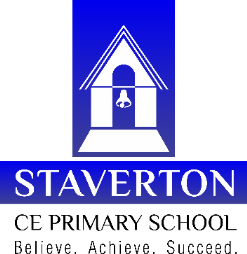 Appendum to the SEND Policy September 2020Special arrangements in relation to COVID-19.From September, the government announced plans for all children to return to school on a full time basis.Following the guidelines provided by the government, which can be found belowhttps://www.gov.uk/government/publications/actions-for-schools-during-the-coronavirus-outbreak/guidance-for-full-opening-schoolsWe will be providing the following: All children will be taught in bubbles. We have 5 bubbles in the school: Penguins FS and Bears FS and Year 1Chimpanzees Year 1/ 2 and Hippos Year 2Seahorses  Year 3 and Otters Year 4Cheetahs Year 4/5Wolves Year 5/6 and Lions Year 6Children will have access to their relevant curriculum through planned lessons, set by class teachers, which take into account the need for a ‘recovery curriculum’, to cover any knowledge and skills missed during the Covid-19 pandemic as well as any well-being needs children may have.Children will have access to all provisions as listed in the SEND information report. These include; physical resources such as visual timetables, now/next boards, overlays, emotion cards, tools for focus, timers etc,  technology such as laptops or Ipads will be made available and there will still be access to social or emotional stories. Children will still receive support and activities linked to particular objectives on their EHCPS. Interventions will take place within bubbles where it is felt appropriate. SEND children will have access to break out spaces or movement breaks, should they need time out of their classroom for any reason relating to their SEND needs.Children will have access to Behaviour Support Plans should they need one.Pupil passports or My Support plans will continue to be in place for children on the SEND register and reviews will be conducted by sending you the relevant information home. Annual reviews or meetings will be held via Microsoft Teams/Telephone call/ or in person with professionals and parents. Outside agencies will begin providing interventions within school or online via Microsoft Teams/Telephone calls, where necessary, following all guidance on social distancing and hygiene.The offer shown below applies to any children that may need to be taught remotely.As stated in the government guidance:‘Where a class, group or small number of pupils need to self-isolate, or there is a local lockdown requiring pupils to remain at home, we expect schools to have the capacity to offer immediate remote education’.Should there be a case for children to work from home, we will ensure:Work will be set by class teachers. It will take in to account the needs of the pupils in their classes and will follow a well-sequenced curriculum so that knowledge and skills are built incrementally, with a good level of clarity about what is intended to be taught and practised in each subject.Teachers will check work regularly to gauge how well pupils are progressing through the curriculum. There will be regular contact with children via email or a Telephone call, to ensure that pupil outcomes are kept at the forefront and that their emotional needs are being met. Class teachers will set work and provide resources for individual SEND children relating to the objectives/targets on their EHCPS or MSP/pupil passports. Class teachers will use remote education resources with differentiated content for pupils with SEND. We will provide printed resources, such as workbooks and worksheets for pupils who do not have suitable online access.Parents of SEND pupils may continue to require our support at this time and this can be requested by Email or Telephone call, allowing for private conversations to be had between staff and parents. Contacting the office to request a call will allow for them to assess who the most suitable member of the Inclusion Team will be.External agencies will become involved if necessary following the usual graduated response process. TransitionWe are aware that the transition period for our pupils with SEND has been greatly affected by the current situation. All class teachers have engaged in handover meetings with the incoming class form teacher as well as the SENCO where relevant.  